Number Line AdditionThis week, we will be working on addition using a number line!Choose ONE of the options below (Within 10, Within 20, or Within 100).Look at the example given, and then complete the problems!Then, I listed some different online games to help with basic fluency.  Feel free to click the links on the last page to explore and have fun learning.Option 1: Addition within 10 on a Number LineExample: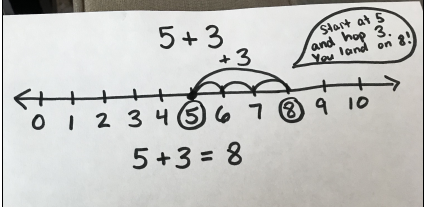 Option 2: Addition within 20 on a Number LineExample: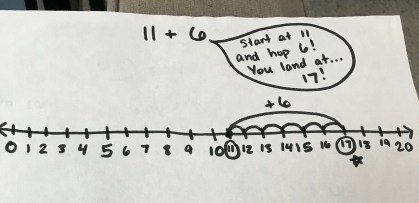 Option 3: Addition within 100 on a Number LineUse an OPEN number line.  Not every number is labeled, only what you’re landing on!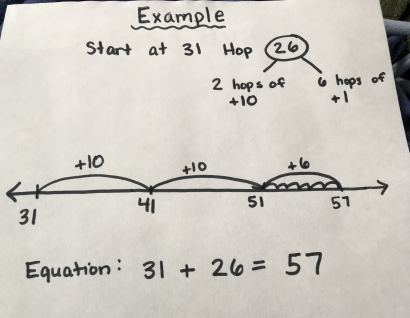 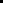 								FINALLY….The online games!https://www.nctm.org/Classroom-Resources/Illuminations/Interactives/Ten-Frame/https://www.mathplayground.com/ASB_AlienAddition.html Use the number line to solve 6 + 2.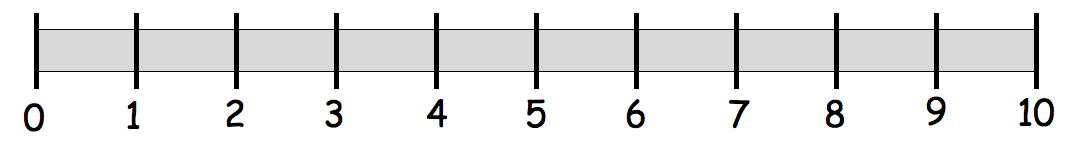 Use the number line to solve 1 + 7.Use the number line to solve 3 + 4.Show one way to make 10 using addition.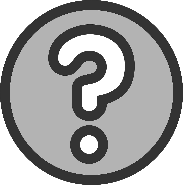 Use the number line to solve each addition problem.13 + 2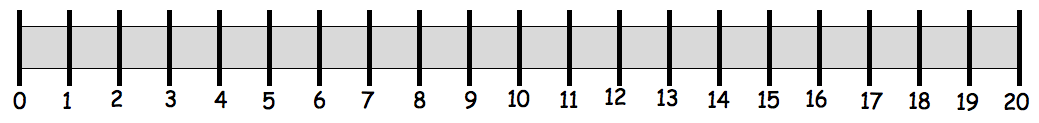 1 + 158 + 7Rewrite one of your equations as a 10 + equation.___ + ___ = 10 + ___ Start at 19  Hop 41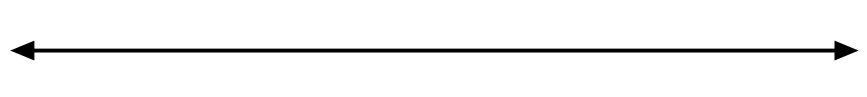 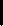 Write the equation:     Start at 33  Hop 27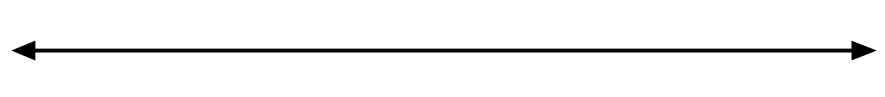 Write the equation:Start at 24  Hop 52Write the equation:Start at 42  Hop 25Write the equation: